About Beaufort & Skipton Health ServiceBeaufort and Skipton Health Service is a small rural health service providing urgent care, primary care, aged care and in patient acute services across two health service campuses in the townships of Beaufort located in the Pyrenees Shire and Skipton within the Corangamite Shire.The catchment area extends from Derrinallum and Lismore in the South, to Lexton and Amphitheatre in the North, and stretches to include Streatham, Linton, and Snake Valley. Beaufort and Skipton Health Service covers portions of the Pyrenees, Corangamite, and Golden Plains Shires. Within these areas the health service provides services to about 5000 people.Vision: 	We are a vital community link for the people of Beaufort and SkiptonMission: 	Ensure that all people can access appropriate timely care in their communityValues: We Surpass		ExcellenceWe Create		TeamworkWe Show		RespectWe Value		TrustWe Connect		CommunityHealth ServicesBeaufort & Skipton Health Services formed in 1996 following the amalgamation of the Ripon Peace Memorial Hospital in Beaufort, and the Skipton and District Memorial Hospital.The bed configuration includes:Beaufort• Ten acute beds• Fifteen nursing home beds• Twelve hostel beds (including 1 respite bed).Skipton• Six acute beds• Eleven nursing home beds• Nine hostel beds (including one respite bed).A Community Health Centre also operates in each of the two townships.Admission to each acute facility is via general practice clinics located on-site. St John of God Hospital provides pathology services at each campus, and general practitioners also have access to the Grampians Region Palliative Care team, Community Psychiatry, and visiting geriatricians and cardiologists.Chemotherapy, dialysis and unqualified neonate care is not available at either campus, and there are no maternity services at either campus.Beaufort & Skipton Health Service operates general practice clinics at both campuses. The general practitioners provide medical appointments for the community, and support the acute inpatient units, aged care services and urgent care centres at the two sites. The two practices share on-call duties for the two campuses’ inpatient units and residential aged care services.The Role The Director of Clinical Services is a Registered Nurse that holds an executive position that is responsible for the professional and strategic leadership and oversight of the operations of the clinical services at Beaufort and Skipton Health Service.  The programs of health promotion and infection control are part of the role’s responsibilities.The Director of Clinical Services is responsible for the clinical leadership of all nursing, allied health, personal care workers, Transition Care program staff, district nursing and lifestyle staff.  The role is responsible for human and financial resources and operational management of the acute ward, urgent care centre, aged care facilities, allied health programs, transition care program and district nursing.  
Key Responsibilities Quality/Safety and Risk ManagementTeamwork & CommunicationCustomer serviceAdministration & DocumentationTechnical Skills & ApplicationPersonal & Professional DevelopmentBSHS’s accountabilities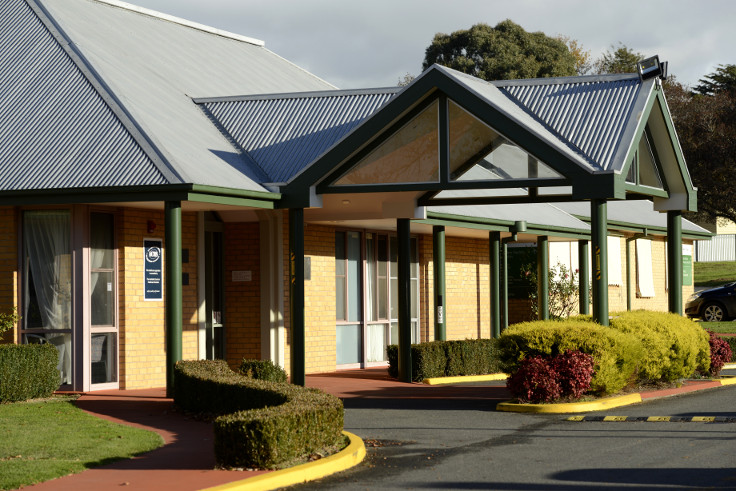 Key Selection CriteriaKSC 1:	Comprehensive understanding of rural health service systems including clinical governance, funding models and accreditation processes for aged care, acute, primary and community care.KSC 2:	Demonstrated leadership skills and ability to strategically plan for the delivery of Person centred care is provided with excellent risk management, safety and quality services within a team environment KSC 3:	Ability to manage resources, including the ability to formulate and direct policies, business planning and financial management, to deliver quality, cost effective care and servicesKSC 4:	Ability to design, develop and implement innovative practice changes to improve performance and to ensure professional and organisational standards are metKSC 5:	High level communication and interpersonal skills including the capacity to negotiate and resolve conflict and to work collaboratively within an inter-disciplinary environmentKSC 6:	Ability to work in partnership for the best outcomes for our community.Essential:Registered Nurse with current Australian Health Practitioner Regulation Agency (AHPRA) registrationHolds a post graduate qualification in Health Management or experience in relevant nursing or management fieldDemonstrated nursing management experience at a senior levelDesirable:Post graduate qualifications in Management or undertaking Health or Business Administration   studies  Knowledge of issues affecting nursing practice in a rural settingRemunerationA competitive remuneration package will be negotiated with the successful applicant.  A three (3) year contract with a Total Remuneration Package (TRP) inclusive of:Base Salary SuperannuationMotor vehicleOther benefits:Salary packaging benefits are also available.Classification:  Registered Nurse Grade 7, DON.  ZH4Award:  Nurses and Midwives (Victorian Public Health Sector) (Single Interest Employers) Enterprise Agreement 2016-2020How to ApplyApplications should include a: Covering Letter incorporating a response to the Key Selection CriteriaCurrent CV Completed Application Form (available on the HRS web site).  Applications can be lodged online via the HRS web site or by email at hrsa@hrsa.com.auApplications Close:  6 May 2019Further InformationJo LowdayDirectorHealth Recruitment Specialists0400 158 155